Муниципальное бюджетное дошкольное образовательное учреждение  детский сад №7  «Жар-птица»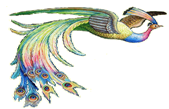 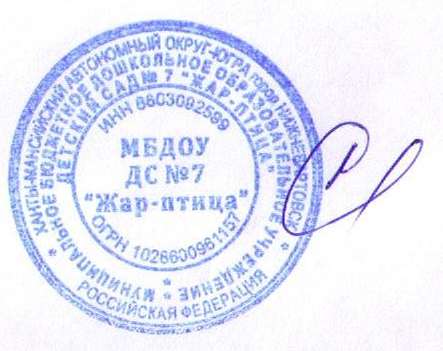 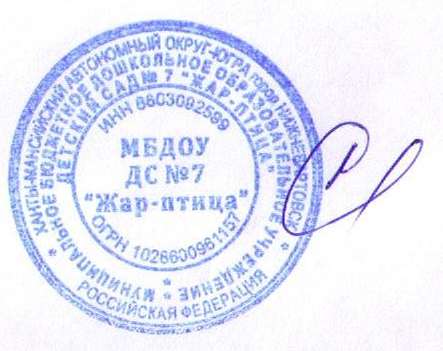 НижневартовскСхема группового помещения №3 (дети от 3 до 4 лет (А)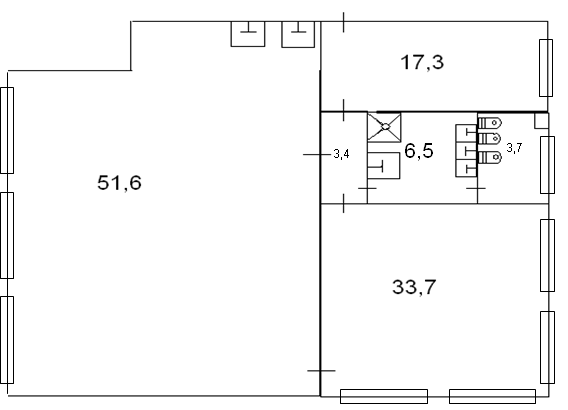 Общие сведения Анализ обеспечения группового помещения №3 Расчет модульного стандарта по СанПиН Обеспечение образовательного процесса Перечень компонентов функционального модуля «Игровая» группового помещения  №3 Заведующий МБДОУ ДС №7 «Жар-птица»                                                                                           Любчик С.А.Паспортгруппы «А» общеразвивающей направленности для детей от 3 до 4 лет Расположение2 этаж Площадь (кв. м)Групповая комната – 51,6 м2Спальная – 33,7 м2 Естественное освещениевосток, запад, север Количество оконГрупповая комната – 3Спальная – 4Туалетная комната – 1 Приемная – 1  Площадь окон (кв. м)130 × 160 Искусственное освещение (л.д.с. / л.н.) лампы дневного света Количество ламп Групповая комната  14 (5 люстр по 4 ламп) ЛН 40ВтSпом. =6,23х11,87=74м2Sокна=2,1х1,8=3,78 м2   Спальная2х2 ЛБ 40ВтSпом. =4,3х2,03=8,7м2Sокна=2,1х1,8=3,78 м2  Туалетная комната2х2 ЛБ 40ВтSпом. =4,3х2,03=8,7м2Sокна=2,1х1,8=3,78 м2  Приемная2х2 ЛБ 40ВтSпом. =4,3х2,03=8,7м2Sокна=2,1х1,8=3,78 м2   Электророзетки, штук 6 Пожарная сигнализация / дымоуловители даПредельная наполняемость группового помещения20 человек№Наименование помещенияПлощадь помещения,м 2Необходимая площадь по СанПиНм 2Предельная наполняемость помещения1Групповая51,6Из расчета не менее 2 м 2  на 1 ребенка262Спальная33,7Из расчета не менее 2 м 2  на 1 ребенка263Приемная17,3Не менее 18 м 24БуфетнаяНе менее 3 м 2 5Туалетная 13,6Не менее 16 м 2№ п/пУровень, ступень, вид образовательной программы (основная/ дополнительная)Наименование оборудованных учебных кабинетов, объектов для проведения практических занятий, объектов физической культуры и спорта с перечнем основного  оборудования123Основная образовательная программа дошкольного образованияГрупповое помещение №3 (26 детей от 3 до 4 лет А)Групповая комната:Магнитофон – 1Ширма – 1Интерактивное оборудование – 1Игровой модуль «Кухня» – 1Столы – 6Дидактический стол – 1Стулья – 28 Шкафы для игр, игрушек, пособий –  17Оборудование и материал для творческого развития детей – 10Материал для нравственного воспитания детей – 12Оборудование и материал для трудового воспитания детей – 7Оборудование и материал для музыкально-эстетического развития детей – 10Оборудование и материал для конструирования детей – 8Оборудование и материал для ознакомления детей с основами безопасной жизнедеятельности – 7Оборудование и материал для развития игровой деятельности детей – 10Оборудование и материал для развития театрализованной деятельности детей – 6Оборудование и материал для оздоровительной работы с детьми – 8Игры для развития мелкой моторики и развития сенсорного восприятия детей – 5Материал и оборудование для сенсорного развития детей – 5Спортивный уголок – 1Спальная комната:Кровати детские – 143х ярусные - 4Стол письменный – 1Стул – 1 Шкаф для одежды – 1Приемная:Шкаф 3хстворчатый –  9 Скамейки детские – 2№НаименованиеРекомендуемое количествоФактическое количествоАвтомобили (крупного размера)22Автомобили (разной тематики, мелкого размера)107Акваскоп10Альбомы по живописи и графике60Балансиры разного типа10Бинокль/подзорная труба10Бирюльки10Большой детский атлас10Большой настольный конструктор деревянный с неокрашенными и цветными элементами10Весы детские10Ветряная мельница (модель)10Витрина/лестница для работ по лепке10Головоломки-лабиринты15Графические головоломки (лабиринты, схемы маршрутов персонажей и т. п.) в виде отдельных бланков, буклетов, настольно-печатных игр13Детский атлас (крупного формата)10Детский набор музыкальных инструментов11Дидактическая доска с панелями -комплект10Диски с видеофильмами с народными песнями и плясками10Домино логическое10Домино логическое с разной тематикой12Звери и птицы объемные и плоскостные (из разного материала, мелкого размера) - комплект10Звуковой молоток (ударный музыкальный инструмент)10Игра на составление логических цепочек произвольной длины10Игра-набор «Городки»10Игровой комплект для изучения основ электричества20Игрушки-головоломки (сборно-разборные из 4-5 элементов) - комплект  10Игрушки-забавы с зависимостью эффекта от действия – комплект 10Игры-головоломки объемные10Изделия народных промыслов - комплект11Календарь погоды настенный11Книги детских писателей - комплект10Коврик массажный11Коврик со схематичным изображением населенного пункта, включая улицы с дорожными знаками и разметкой, строения, ландшафт10Коллекция бумаги11Коллекция минералов10Коллекция растений (гербарий)10Коллекция семян и плодов10Коллекция тканей11Кольцеброс - настольный11Коляска прогулочная (среднего размера)11Коляска-люлька для кукол10Комплект безопасных световых фильтров для изучения цветов спектра10Комплект видеофильмов для детей дошкольного возраста10Комплект из стержней разной длины на единой основе и шариков10Комплект компакт-дисков с русскими народными песнями для детей дошкольного возраста10Комплект компакт-дисков со звуками природы10Комплект конструкторов с соединением в различных плоскостях металлический10Комплект конструкторов с шиповым быстросъемным креплением деталей настольный10Комплект конструкторов шарнирных10Комплект костюмов по профессиям10Комплект строительных деталей напольный с плоскостными элементами10Комплект транспортных средств к напольному коврику «Дорожное движение»10Конструктор магнитный - комплект10Конструктор мягких деталей среднего размера0Конструктор с соединением в различных плоскостях пластиковый настольный - комплект16Конструкция из желобов, шариков и рычажного механизма для демонстрации понятий «один - много», «больше - меньше», действий сложение и вычитание в пределах 510Конструкция из желобов, шариков и рычажного механизма для демонстрации понятий «один-много», «больше-меньше», сложение / вычитание в пределах 1010Коробочка с 2 сообщающимися отделениями и 10 шариками для наглядной демонстрации состава числа10Куклы (крупного размера)13Куклы (среднего размера)23Куклы-младенцы разных рас и с гендерными признаками20Кукольная кровать11Кукольный дом с мебелью (дерево) - комплект10Лук со стрелами10Матрешка пятикукольная10Механическая заводная игрушка разных тематик50Модуль-основа для игры «Кухня»11Модуль-основа для игры «Магазин»10Модуль-основа для игры «Мастерская»10Модуль-основа для игры «Парикмахерская»11Модуль-основа для игры - Поликлиника10Мозаика разной степени сложности10Мозаика с плоскостными элементами различных геометрических форм10Мольберт двухсторонний10Музыкальные диски для детей дошкольного возраста10Мягкая «кочка» с массажной поверхностью60Мяч футбольный10Набор «Железная дорога»10Набор «Лото: последовательные числа»10Набор «Парковка» (многоуровневая)10Набор «Мастерская»10Набор 5-ти детских музыкальных инструментов10Набор «Аэродром» (трансформируемый)10Набор «Бензозаправочная станция - гараж» (для мелких автомобилей)10Набор бусин для нанизывания и классификации по разным признакам10Набор военной техники (мелкого размера)10Набор деревянных игрушек-забав10Набор для завинчивания элементов разных форм, размеров и цветов10Набор для наглядной демонстрации числовой шкалы, математического действия умножение, понятия «равенство», действия рычажных весов, сравнения масс10Набор для составления узоров по схемам10Набор знаков дорожного движения11Набор игрушек для игры с песком50Набор из пяти русских шумовых инструментов (детский)10Набор из геометрических тел и карточек с изображениями их проекций в трех плоскостях10Набор из двух зеркал для опытов с симметрией, для исследования отражательного эффекта10Набор из двухсторонних досок для обучения письму10Набор из мягкого пластика для плоскостного конструирования10Набор из рычажных весов с объемными чашами и комплектом гирь и разновесов для измерения и сравнения масс и объемов10Набор интерактивный коммуникативный игровой10Набор картинок для иерархической классификации10Набор карточек по народному ремесленному делу10Набор карточек с гнездами для составления простых арифметических задач20Набор карточек с изображением знаков дорожного движения10Набор карточек с изображением предмета и названием10Набор карточек-цифр (от 1 до 100) с замковыми креплениями10Набор кораблей и лодок (водный транспорт)10Набор кубиков с буквами10Набор кубиков с цифрами и числовыми фигурами10Набор кукольной одежды - комплект20Набор кукольных постельных принадлежностей20Набор кухонной посуды для игры с куклой10Набор материалов Монтессори200Набор мебели для кукол10Набор медицинских принадлежностей11Набор муляжей овощей и фруктов11Набор мягких модулей10Набор мячей (разного размера, резина)11Набор объемных вкладышей по принципу матрешки10Набор объемных тел для группировки и сериации (цвет, форма, величина)10Набор пазлов - комплект10Набор пальчиковых кукол по сказкам - комплект11Набор парикмахера11Набор парных картинок на соотнесение (сравнение): найди отличия, ошибки (смысловые) комплект10Набор печаток10Набор полых геометрических тел для сравнения объемов и изучения зависимости объема от формы тела10Набор принадлежностей для наблюдения за насекомыми и мелкими объектами10Набор пробирок большого размера10Набор проволочных головоломок10Набор продуктов для магазина11Набор протяженных объемных элементов с волнистой рабочей поверхностью и тактильными деталями10Набор разноцветных кеглей с мячом11Набор разрезных овощей и фруктов с ножом и разделочной доской10Набор самолетов (среднего размера)31Набор специальных карандашей к набору двухсторонних досок для обучения письму40Набор столовой посуды для игры с куклой10Набор счетного материала в виде соединяющихся между собой цветных фигур30Набор таблиц и карточек с предметными и условно-схематическими изображениями для классификации по 2-3 признакам одновременно -комплект10Набор фантастических персонажей10Набор фигурок «Семья»10Набор фигурок животных Африки с реалистичными изображением и пропорциями10Набор фигурок животных леса с реалистичными изображением и пропорциями10Набор фигурок людей разных профессий10Набор фигурок людей разных рас10Набор фигурок людей с ограниченными возможностями10Набор чайной посуды10Набор: доска магнитная настольная с комплектом цифр, знаков, букв и геометрических фигур10Наборы брусков, цилиндров и пр. для сериации по величине (по 1-2 признакам - длине, ширине, высоте, толщине) из 7-10 элементов10Наборы для мальчиков и девочек (холодильник)11Наборы карточек с изображением количества предметов (от 1 до 10) и соответствующих цифр10Наборы моделей: деление на части (2-16)10Наглядные пособия по достопримечательностям Москвы10Наглядные пособия по традиционной национальной одежде10Наглядные пособия символики России10Настенный планшет «Распорядок дня» с набором карточек10Настольный конструктор деревянный цветной с мелкими элементами10Настольный футбол или хоккей10Обруч (малого диаметра)50Объемная игра-головоломка на комбинаторику из кубиков, объединенных по 3 или 4 в неразъемные конфигурации10Перчаточные куклы - комплект11Пирамида деревянная с квадратными или прямоугольными элементами10Планшет с передвижными цветными фишками для выполнения заданий с самопроверкой10Подъемный кран (крупного размера)10Постер (репродукция) произведений живописи и графики, также для знакомства с различными жанрами живописи - комплект40Приборы домашнего обихода - комплект10Развивающее панно10Разрезные предметные картинки, разделенные на 2-4 части (по вертикали и горизонтали) - комплект10Разрезные сюжетные картинки (8-16 частей), разделенные прямыми и изогнутыми линиями комплект10Ракета (среднего размера)10Рамки и вкладыши тематические10Руль игровой10Серии картинок (до 6-9) для установления последовательности событий (сказочные и реалистические истории, юмористические ситуации)10Серии картинок: времена года (пейзажи, жизнь животных, характерные виды работ и отдыха людей)10Скакалка детская52Скорая помощь (машина, среднего размера)10Стержни с насадками (для построения числового ряда)1Стол для экспериментирования с песком и водой10Тележка-ящик (крупная)20кКонтейнеры для игрушек00ККоординационная лестница01Комплект магнитов «Наш город»01181.«Деревенский дом»01182.Дидактическое пособие «Соберу я урожай»01183.Набор «Животные Джунглей»01184.Ширма «Кафе»01185.Игра Воскобовича Елочка01186.Игра Воскобовича Треузорчик (ларчик)01187.Игра Воскобовича Разноцветные лепестки01188.Головоломка «Запоминаем»01189.Головоломка «Морская прогулка» 01190.Головоломка «Лесные животные»01191.Головоломка «Пароход»01192.Головоломка «Коты»01193.Головоломка  «Животные мира»01194.Набор "Песочная мельница"01195.Стенд Дуб 100*93 см (календарь природы)01196.Холодильник01197.Набор деревянный «Деревенский дом»01198.Набор дерево с фруктами 01199.Набор овощей02200.Доска магнитная «Любимые сказки»01201.Дорожные знаки в сумке (набор)01